УтверждаюЯ.А. Березина01.09.2019 г.Профилактика инфекционных заболеваний в МОУ Высоковской ООШшколе и дошкольной группе МОУ Высоковской ООШ профилактика инфекционных заболеваний складывается из трех групп мероприятий:Правильная организация санитарно-гигиенического и противоэпидемического режима.Быстрая ликвидация инфекции при попадании ее в учреждение.Повышение иммунитета у детей.Проведение дезинфекционных мероприятий.Правильная организация санитарно-гигиенического и противоэпидемического режима.Основой мероприятий данной группы является так называемый сигнализационный контроль, который включает в себя следующие положения:ежедневный учет отсутствующих учащихся и воспитанников;извещение администрации школы органами здравоохранения о появлении среди учащихся школы инфекционного заболевания;извещение школы родителями о причинах неявки ученика;выяснение причин неявки ученика, если таковые сведения отсутствуют;допуск ученика или воспитанника в школу (дошкольную группу) после болезни разрешается только при наличии справки от врача о том, что ребенок здоров и может посещать школу.Основные противоэпидемические мероприятияпрофилактике инфекционных заболеваний можно также выделить три направления: первичная, вторичная и третичная.первичной профилактике можно отнести следующие мероприятия:соблюдение правил личной гигиены,закаливание,предупредительный и текущий санитарный надзор,пропаганда знаний об инфекционных заболеваниях и способах их профилактики,профилактические прививки,пропаганда здорового образа жизни.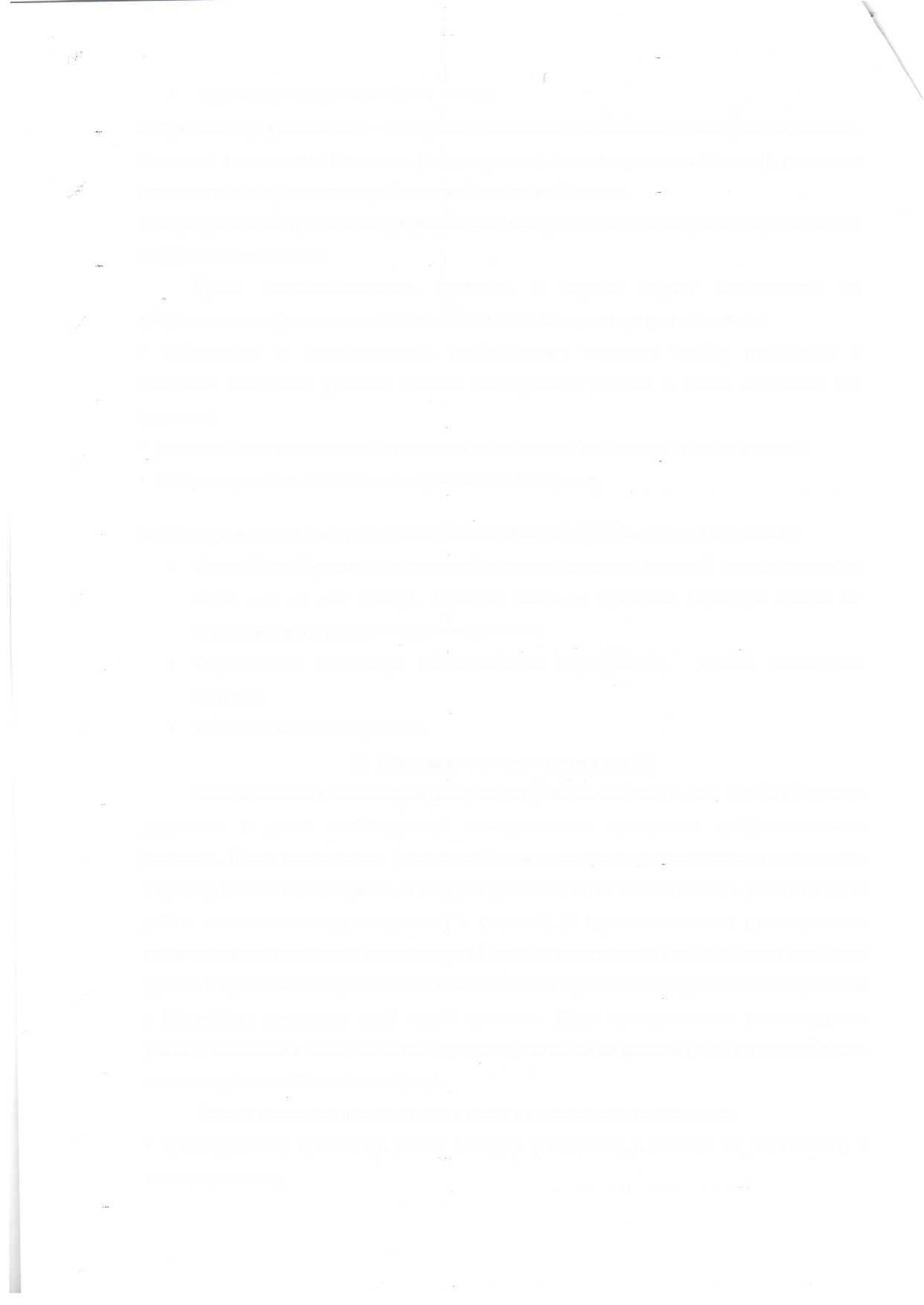 Вторичная профилактика — это раннее выявление заболевших и контроль за лицами, бывшими в контакте с больными (следовательно, знание признаков болезни), режимно-ограничительные мероприятия (карантин), изоляция больных.мероприятиям третичной профилактики следует отнести своевременное, адекватное и эффективное лечение.Кроме сигнализационного контроля, в первую группу мероприятий по профилактике инфекционных заболеваний в школе и дошкольной группе входит еще ряд моментов:наблюдение за поведенческими особенностями учеников (любые отклонения в типичном поведении ученика должны насторожить учителя в плане состояния его здоровья);санитарно-гигиеническое воспитание и просвещение школьников, восптанников и их родителей;контроль учителя за состоянием собственного здоровья.2. Мероприятия по быстрой ликвидация инфекции при попадании ее в учреждение.Основой этой группы мероприятий является карантин, который накладывается на дошкольную группу, класс или на всю школу. Карантин вводится приказом директора школы по согласованию с органами здравоохранения.•	Ограничение	количества	общешкольных	мероприятий,	отмена	кабинетнойсистемы.•	Введение масочного режима.3. Повышение иммунитета у детейЗадача школы в повышении иммунитета у детей состоит в том, чтобы объяснить родителям и детям необходимость своевременного проведения профилактических прививок. Перед проведением внеплановой иммунизации по эпидемическим показаниям директор школы издает приказ, в котором указывается на необходимость участия в этой работе всех воспитателей,  классных руководителей и учителей. В приказе классным руководителям предписывается провести в своих классах беседы с учащимися о необходимости прививки против инфекционного заболевания и возможности временного ухудшения самочувствияближайшие несколько дней после прививки. Всем преподавателям и воспитателям рекомендуется усилить внимание к жалобам на самочувствие учащихся на каждом уроке и воспитанников и при необходи-мости направить заболевших к врачу.Задачи классного руководителя и воспитателя в связи с проведением вакцинации:предварительно провести в классе беседу с учащимися, а также с родителями учащихся и воспитанников, о пользе прививки;организованно направить учащихся и воспитанников своего класса в медицинский кабинет на прививку в отведенное для этого время;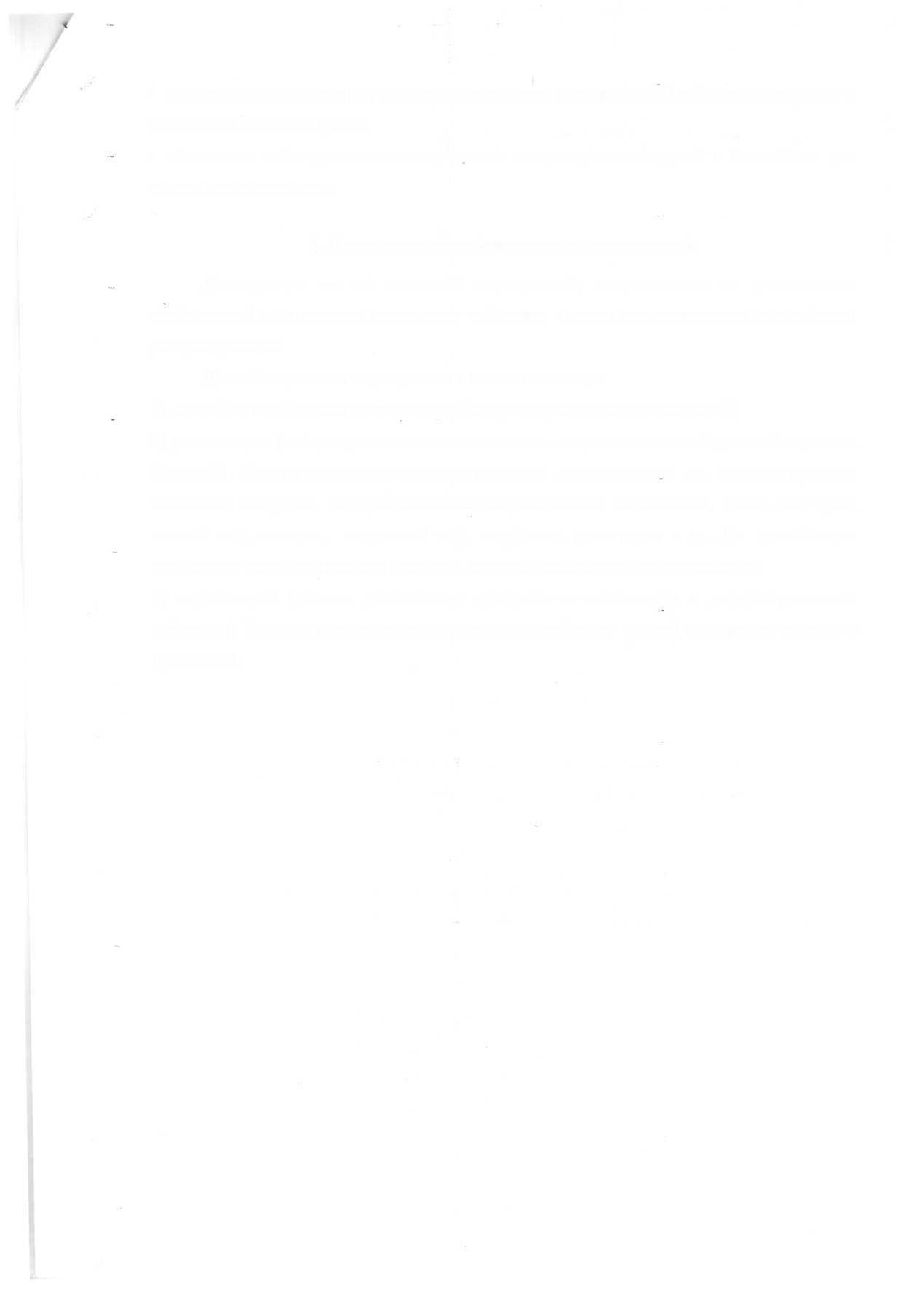 обеспечить наблюдение за самочувствием вакцинированных детей в ближайшие две недели после прививки.4. Проведение дезинфекционных мероприятийДезинфекция — это комплекс мероприятий, направленных на уничтожение возбудителей и устранение источников инфекции, а также предотвращение дальнейшего распространения.Дезинфекционные мероприятия в школе и дошкольной группе включают включают:дезинфекцию (методы уничтожения болезнетворных микроорганизмов);дезинсекцию (методы уничтожения насекомых — переносчиков возбудителей заразных болезней). Многие насекомые и клещи являются переносчиками или промежуточными хозяевами микробов, которые вызывают инфекционные заболевания, такие, как чума, сыпной тиф, малярия, возвратный тиф, энцефалит, дизентерия и др. Для дезинсекции применяют также химические вещества, которые называются инсектицидами;дератизацию (методы уничтожения грызунов — источников и распространителей инфекции). В школе применяется химическое истребление мышей с применением ядов с приманкой.